REGLEMENT FOR NEDSKRIVING AV TAPØkonomireglementet del 9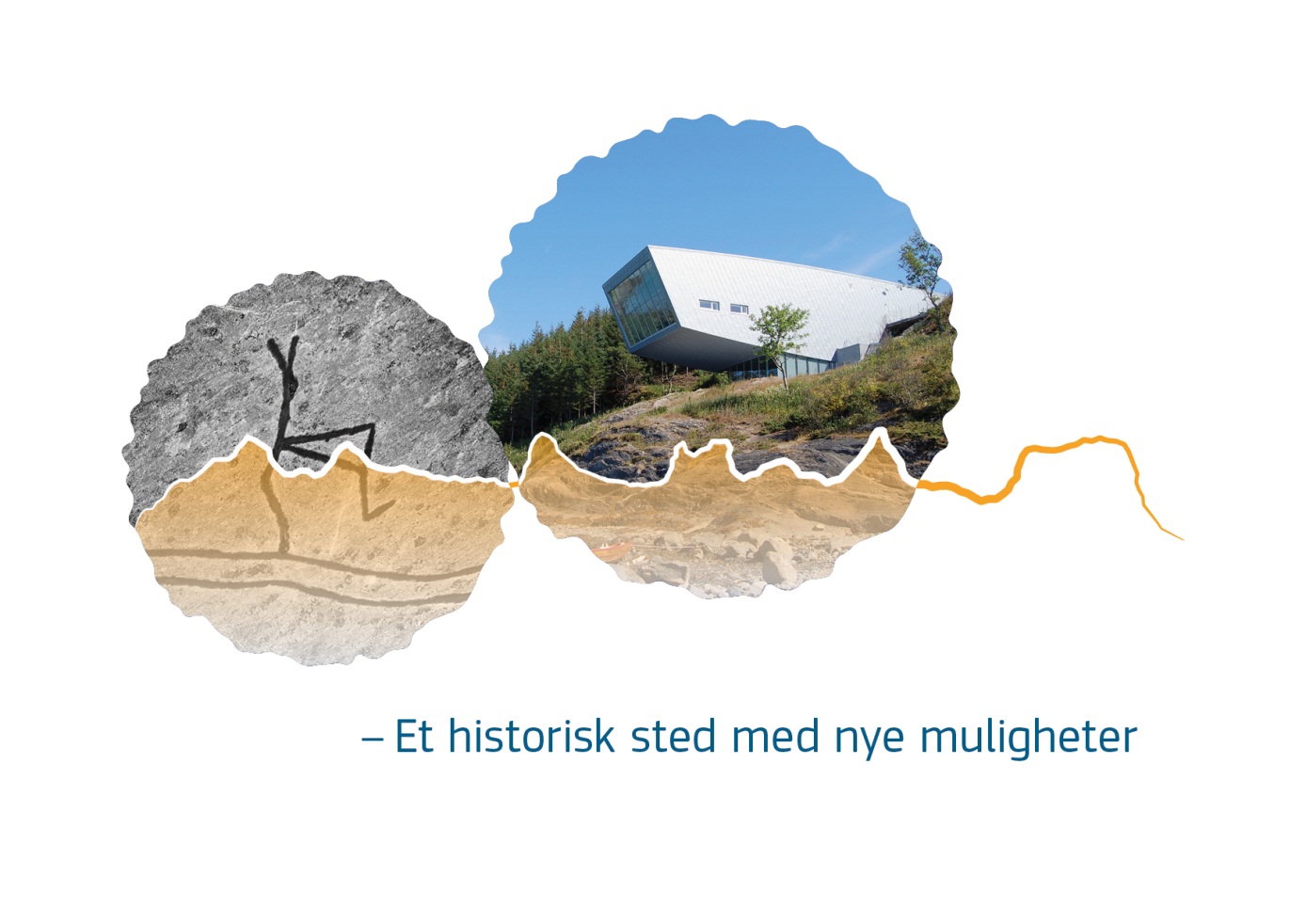 Vedtatt av kommunestyret 17.02.21 – sak 2/21Innledning og bakgrunnMed fordringer menes her krav på vederlag oppstått som følge av kommunens salg av varer, tjenester og anleggsmidler på kreditt. Kredittsalget inntektsføres når dette er kjent i samsvar med anordningsprinsippet og det balanseføres som kortsiktig fordring (omløpsmiddel). I samsvar med regnskapsforskriften § 3-3, 1. ledd skal fordringen nedskrives til virkelig verdi dersom denne er lavere enn anskaffelseskost (pålydende).For å finne det sannsynlige eller forventede tapet, fordrer det en årlig gjennomgang av fordringsmassen i balanseregnskapet.Som for urealisert tap for finansielle omløpsmidler følger utgiftsføring av urealisert tap av forsiktighetsprinsippet. Regnskapsføringen av verdireduksjonen blir å anse som fremskutt i forhold til transaksjonstidspunktet.Når det gjelder avskrivning av kortsiktige fordringer, skal belastningen (tapet) føres i den enhet inntekten tidligere er inntektsført og på en egen utgiftsart.I begrepet avskrivning ligger at man regnskapsmessig avskriver beløpet, men at innfordringen ikke avsluttes. Dette med henblikk på at debitors økonomiske situasjon kan endre seg over tid. Disse sakene vil bli overvåket av eksternt inkassobyrå.Noen av kravene kan, og må man slette, eksempelvis ved gjeldsordning gjennom namsretten og der det synes helt klart at debitor er varig ute av stand til å betjene gjelden. Ved sletting avskrives beløpet og innfordringen avsluttes. Forutsetninger for avskriving av kortsiktige fordringerFor at krav skal kunne konstateres som tapt og avskrives, må minst ett av følgende vilkår være oppfylt:Utleggsforretning har ikke ført frem.Debitors adresse er ukjent mer enn 1 år.Det er sannsynlig at inkasso eller videre innfordringstiltak ikke vil føre frem.Kommunen har ved avtale ettergitt gjeld, f.eks ved gjeldsforhandling eller konkurs.Kravet er tapt i henhold til rettskraftig dom. Forutsetning for avskrivning av videreutlånDet er et overordna mål for kommunen at låntakerne så langt som mulig skal kunne beholde boligene sine. I de tilfellene tvangsinnfordring har vært forsøkt uten resultat, eller undersøkelser/oppsøk viser at det ikke er økonomisk betjeningsevne verken på kort eller lang sikt, anbefales avskriving/overvåking.Konkurs, akkordNår konkurs formelt er åpnet av skifteretten, skal normalt hele beløpet kommunen har til gode avskrives. Innfordringen av beløpet skal ikke stanses, men følges opp.ForeldetStraks et lån eller en restanse er foreldet skal den avskrives og slettes. Dersom sak ikke er forsøkt innfordret, skal dette begrunnes.GjeldsforhandlingI lånesaker der det er innledet gjeldsforhandling ved namsrett, skal avskrivning skje når forhandlingene er avslutta og resultatet er klart. Der dividende godkjennes, skal alle kreditorer være omfattet av betalingsordningen.Det kan likevel avskrives lån uten foregående inkasso i visse typer saker der økonomisk status og prognose er synliggjort. Det skal legges strengt skjønn til grunn ved avskriving på dette grunnlaget.Unntak for beløpsbegrensningen er saker der:låntaker har emigrertlåntaker er døddet vurderes nødvendig at låntaker får bo i boligen, f.eks. på grunn av enfunksjonshemmingSosiallånHovedregel er at sakene sendes til innfordring for vurdering om inndrivelse eller avskriving.Regler for saker som kan avskrives før tyngre innfordring iverksettesAvskriving kan skje:I forbindelse med forhandlinger ved utenomrettslige gjeldsforhandlingerLåntaker er varig ute av stand til å betjene lånetNår sosiale vurderinger i henhold til lov om sosiale tjenester tilsier detteSaker under gjeldsordningsloven der namsretten har avsagt en kjennelseAvtaler med skyldner om delvis sletting av gjeldAndre saker hvor tyngre innfordring er forsøkt.Regler for saker som kan avskrives etter innfordringAvskriving kan skje:Etter samme regler som for de fire første prikkpunktene ovenforDet kan inngås nedbetalingsavtaler med låntaker. Overholdes ikke avtalene forfaller hele lånet til betaling. Det vurderes om det er grunnlag for å gjennomføre en dekning av kravet gjennom namsmannen. Om dette ikke er tilfelle må hele lånebeløpet avskrivesRegelverkForskrift om økonomiplan, årsbudsjett, årsregnskap og årsberetning for kommuner ogfylkeskommuner mv. § 3-2, 1. ledd og § 3-3, 1. ledd regulerer nedskrivningsplikten (tap på utlån/fordringer klassifisert som anleggsmidler og omløpsmidler.Myndighet til å gjennomføre nedskrivning av tapRådmannen har myndighet i enkeltsaker å ettergi kommunale pengekrav på inntil kr 100 000, når det er på det rene at det ikke kan inndrives. Myndigheten ligger ellers til formannskapet.BetalingsutsettelseRådmannen får myndighet til å gi betalingsutsettelse i inntil 2 måneder.